"БОЛЬШОЙ" ТУАЛЕТНЫЙ ТРЕНИНГ - КАК РЕШИТЬ ЭТУ ПРОБЛЕМУ ПРИ АУТИЗМЕ?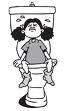 Многие аутичные дети, и дошкольном и подростковом возрасте, испытывают трудности с испражнениями в туалете. Столь щекотливая тема часто становится серьезной проблемой для самого ребенка и его окружающих.
Некоторые родители пытаются использовать различные средства, чтобы решить эту проблему собственными силами, и могут не обращаться к специалистам. У ребенка могут развиться фобии и страхи туалета, или появиться сугубо нежелательные поведения, как размазывания кала, игра с калом, и т.д. Окружающие ребенка - сверстники, воспитатели и учителя не могут выстроить с ребенком социальных и приятных отношений, если он ходит "по-большому" в штаны", и данная проблема часто становится серьезным препятствием для социализации и инклюзии ребенка.

Как и при коррекции любой другой поведенческой проблемы*, следует воспринимать ее не как симптом аутизма или умственной отсталости, а как проблематичное поведение. Отсюда, первым шагов в решении этой проблемы будет сбор и анализ данных.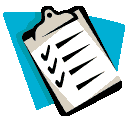 На начальном этапе следует записывать данные в течение как минимум двух недель, на ежедневной основе. Следует записывать:
1. Дату и точное время всех испражнений (а также время всех приемов пищи).
2. Место в котором ребенок испражнялся
3. Во что ребенок был одет.
4. Консистентность стула

После того, как данные были собраны, следует провести анализ, и определить, по какой из причин возникает данная проблема:1. Медицинские причины2. Отсутствие навыка (либо отсутствие обобщения уже обученного навыка мочеиспускания в туалете)3. Отказ от сотрудничества4. Наличие ритуалов и стереотипий связанных с дефекацией.

У детей, у которых проблемы с дефекацией в туалете связанны с медицинскими причинами, обычно присутствуют нетипичные признаки - слишком частый и жидкий стул, или наоборот, слишком редкий и твердый. В данном случае следует обратиться к педиатру, и если действительно существует проблема, то педиатр даст направление к соответствующему специалисту. В данном случае, следует последовательно выполнять те рекомендации, которые предоставит специалист в данной области.

Если аутичный ребенок "ходит "по-большому" в штаны" из за того, что навык испражняться в туалете отсутствует, из анализа данных будет заметно, что нет каких-либо специфических характеристик или стереотипий, связанных с этим процессом.  В данном случае следует применять процедуру коррекции, основанную на проактивных и реакцивных методах.

Прежде всего, следует удостовериться, что ребенок умеет сидет продолжительное время на унитазе. Если ребенок не сидит на унитазе, или сидит очень напряженных, всего несколько секунд - в данном случае нет никакой возможнмости, чтобы ребенок смог испражняться в туалете. В данном случае следует выстроить обучение сидения на унитазе - как отдельное упрахзнение. Для обучения можно использовать физические подсказки и поощрения или жетоны.

Кроме обучения сидеть на унитазе, следует выстроить график посещений туалета. Исходя из начальных данных, следует выбрать время, которое наиболее близко к тому времени, когда ребенок обычно испражняется. Следует отвести ребенка в это время в туалет и помочь ему сидеть на унитазе в течение 5 минут. Если ничего не произошло - ребенок может выйти из туалета, но после этого вы будете отводить ребенка в туалет каждые 10 минут.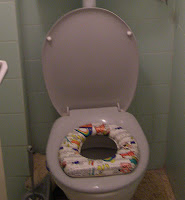 
Если у ребенка получится сходить "по-большому" в туалете - вам необходимо предоставить ему самый желанный и мотивационный приз.

Если ребенок все же умудрился испачкать штаны - здесь рекомендуется применение реактивной процедузы - либо "Сверх-коррекция" (например, почистить и постирать свою одежду), либо "Стоимость реакции" (лишение каких-либо привилегий, например, запрет на просмотр мультиков в течение вечера).

Иногда достаточно одного лишь мотивационного поощрения, но ввиду того, что испражнения не происходят так часто как мочеиспускания, то для того, чтобы привести обучающий процесс к продвижению, иногда требуются дополнительные реактивные процедуры.

Если инцинденты происходят, потому что ребенок отказывается сотрудничать - это станет заметно, когда ребенок начнет зажиматься и активно удерживать стул при вашей просьбе пойти в туалет. Подобное поведение обычно характеризует ребенка не только в том, что связано с туалетом, но и в других областях повседневных требований тоже.
В таких случаях эффективным средством часто оказывается использование медицинских средств, как глицериновые свечи или клизмы. Но к ним желательно прибегнуть как вспомогательным методам, в то время как процедура поведенческой коррекции будет основной. В данном случае, поощрение за успешную дефекацию в туалете должно быть очень значительным. Иногда можно использовать следующую технику - предотвратить доступ ко всем значительным поощрениям в течение двух-недельного периода перед введением этой программы. Это позволить повысить мотивационную ценность поощрения, и обусловить получение этого поощрения испражнением в туалете.

Когда избегание дефекаций в туалете связанно с рутинами и стереотипиями (например, ребенок испражняется только дома, и только в подгузник, и только стоя за диваном) - данную рутину очень сложно прекратить или прервать. В данном случае более эффективным методом будет постепенное и медленное формирование новой рутины, которая будет приближенной к поведению дефекации в туалете. При формировании данной рутины требуется поощрение каждой новой приближенной формы реакции. Важно не торопиться и не продвигаться слишком быстро, иначе это может привести к запорам и дополнительным затруднениям.
При условии, что ребенок всегда изпражняется в подгузник стоя за диваном можно выстроить следующие этапы: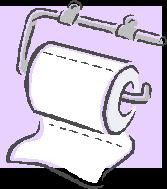 1. Помочь ребенку стоять перед диваном, и если у него получится сходить "по-большому" в подгузник, но перед диваном - он получает поощрение.2. Помочь ребенку стоять в коридоре перед туалетом, и если у него получится сходить "по-большому" в подгузник, но в коридоре перед туалетом - он получает поощрение.3. Помочь ребенку стоять в туалете, и если у него получится сходить "по-большому" в подгузник, но в туалете - он получает поощрение.4. Помочь ребенку сходить "по-большому" в подгузник сидя на унитазе в туалете, и если у него получится сходить "по-большому" в подгузник, но  сидя на унитазе в туалете - он получает поощрение.5. Помочь ребенку сходить "по-большому" сидя на унитазе в туалете с приспущенным подгузником до колен, и если у него получится сходить "по-большому" сидя на унитазе в туалете, но  с приспущенным подгузником до колен - он получает поощрение.6. Помочь ребенку сходить "по-большому" сидя на унитазе в туалете, держа подгузник в руках, и если у него получится сходить "по-большому" сидя на унитазе в туалете, но держа подгузник в руках - он получает поощрение.7. Помочь ребенку сходить "по-большому" сидя на унитазе в туалете, без подгузника, и если у него получится сходить "по-большому" сидя на унитазе в туалете, но без подгузника - он получает поощрение.
Следует помнить, что выбирать этапы и шаги для обучения ребенка дефекации в туалете следует на основе его индивидуальных способностей и нужд. Для некоторых детей будет необходим более постепенный процесс, или другой прособ прекращения использования подгузника (например, не приспускать подгузник, а оставлять подгузник на ребенке, но прорезать в нем заранее дырку, и постепенно ее увеличивать, пока в подгузнике отпадет надобность.

Для успешного проведения процедуры "большого" туалетного тренинга требуется:

1. Закрепление навыков "малого" туалетного тренинга - т.е. ребенок должен уже уметь мочиться в туалете.

2. Запись данныx на постоянной основе. Не прекращать ведение записей пока ребенок полностью не освоит данный навык.

3. Последовательное применение процедур для обучения - требуется как минимум 3 недели последовательного применения процедуры для оценки ее эффективности. Дети, которые годами ходят "по-большому" в штаны не могут отучиться от этого в течение двух-трех дней.

Следовательно, и процесс обучения и закрепления альтернативного навыка, т.е. испражнения в туалете может происходить продолжительное время. Поэтому, очень важно применять процедуру последовательно и вести записи, для того, чтобы можно было отследить динамику процесса.

ВСПОМОГАТЕЛЬНЫЙ МЕТОД КОММУНИКАЦИИ РЕСS - ВСЕ "ЗА" И "ПРОТИВ".Многие родители аутят даже слышать не хотят об использовании карточек пекс как методе коммуникации для их не говорящих или малоговорящих детей.Наиболее частый довод - "ребенок будет лениться и вообще не захочет разговаривать, если научить его пользоваться карточками".И еще один - "если ребенок будет пользоваться карточками пекс , то это остановит развитие разговорной речи".И последний довод - "ребенок с карточками выглядит  странно на фоне сверстников, и это затруднит его интеграцию и общение".
Несомненно, использование карточек для коммуникации не является широко распространенным методом общения нейротипичных людей. Но, с другой стороны, и коммуникация и общение не являются самой сильной стороной детей и людей с аутизмом.Многие дети с аутизмом практически не умеют общаться и обращаться к окружающим с просьбами, с жалобами, с желаниями поделиться впечатлениями, и так далее. Процесс коммуникации и общения является достаточно сложным и абстрактным, и поэтому многие аутята затрудняются приобрести и понять данные навыки, так же, как и другие абстрактные понятия.Остановитесь на секунду, и задумайтесь, что такое общение? Попробуйте определить данное понятие точными поведенческими терминами. Получилось?Система РЕСS позволяет определить понятие "коммуникация" или "общение" способом, доступным аутичному ребенку. "Коммуникация" - это обмен, для произведения которого нужен коммуникативный партнер. То есть ребенок, не может что-то сказать в воздух, и из воздуха появится то, что он хочет получить. Ребенок должен "обратиться" - подойти к партнеру, привлечь внимание партнера, и изложить свою просьбу доступным (для ребенка) и понятным (для партнера) способом. И после этого партнер предоставит ребенку то, что он просил.Согласитесь, что аутичные дети далеко не всегда умеют это делать. Иногда ребенок может кружиться по комнате и выкрикивать слова, вместо того, что бы подойти и попросить. Иногда ребенок самостоятельно будет пытаться добраться до желаемого предмета, но не станет подходить и просить. Иногда ребенок просто закатит истерику, вместо того, что бы попросить. Иногда ребенок попросит, но взрослый его не понимает, т.к. у ребенка плохая артикуляция. Иногда ребенок просит, стоя рядом со взрослым, который занят другим делом, и взрослый не слышит его просьбу.Можно привести еще много разных примеров, но суть одна - как неговорящие, так и малоговорящие дети должны изначально приобрести базисные навыки коммуникации для того, что бы общаться. И данные навыки можно обучить с помощью карточек РЕСS*.Основные преимущества использования системы РЕСS:1. РЕСS - это программа, которая позволяет быстро приобрести базисные функциональные навыки коммуникации.2. С помощью РЕСS можно быстрее обучить ребенка проявлять инициативу и спонтанно произносить слова, чем с помощью обучения наименований предметов, вокальной имитации, или усиления взгляда.3. С помощью РЕСS общение для ребенка с окружающими людьми становится более доступным и, таким образом, становится возможным обобщение приобретенных вербальных навыков.Отсюда, дети с аутизмом не "ленятся, когда не произносят слова и не общаются, они просто не умеют этого делать, и альтернативные методы общения, как РЕСS их этому обучают. Использование РЕСS не только не тормозит развитие разговорной речи, а наоборот, ускоряет его - благодаря парированию словесного и визуального стимула в процессе обмена. Да, ребенок с карточками выглядит необычно, но лучше пусть ребенок общается с помощью карточек со сверстниками, и приобретает социальные  навыки, чем не общается вообще. И последнее, мы не знаем, на каком этапе у неговорящего ребенка разовьется разговорная речь - может через год, а может через два он научится произносить 2-3 слова, а может этого не произойдет никогда. И мы не имеем никакого этического права оставить ребенка без возможности объяснить окружающим, чего он хочет, чего он не хочет, что он чувствует, и так далее. Поэтому, никакого "против" здесь быть не может...*Введение данной системы общения производится сугубо на индивидуальной основе. Не всем детям это необходимо на данный момент.
Дополнительные статьи о PECS

РЕСS - подготовительный этап.
PECS - первый этап
PECS - второй этап
РЕСS - третий этап. Шаг первый. 
РЕСS - третий этап. Шаг второй 
РЕСS - четвертый этап 
РЕСS - дополнительные навыки. 
РЕСS - расширение предложений. 
РЕСS - Пятый этап. 
РЕСS- шестой этап 
РЕСS и другие системы вспомогательной и альтернативной коммуникации

РЕСS - ПОДГОТОВИТЕЛЬНЫЙ ЭТАП.Еще до того, как обучать ребенка первичным навыкам коммуникации с помощью карточек РЕСS, следует основательно подготовиться к обучающему процессу. Ввиду того, что на первоначальном этапе производится обучение навыков, с помощью которых ребенок выражает свои просьбы, желательно определить круг интересов ребенка, и те предметы и действия, которые он обычно просит.
Это можно сделать несколькими способами:1. Наблюдение за ребенком и запись данных в таблицу. Можно пронаблюдать, чем любит заниматься ребенок в свободное время; что он любит есть - как во время обычных трапез, так и когда получает что-нибудь вкусненькое; что любит пить, с кем любит проводить время; куда любит ходить, а также чего особенно не любит.Эти данные можно записывать в такого рода таблицу:2. Систематическое тестирование мотивационных стимулов. Можно собрать все любимые предметы ребенка вместе, и дать ему выбрать - либо из всего комплекта, либо - из пары любимых предметов. Можно также обратить внимание, какие стимулы или предметы ребенок выбирает чаще, какие - реже, с какими ему сложно расставаться, а какие - он отдает без сожаления. И на основе тестирования записать данные в таблицу: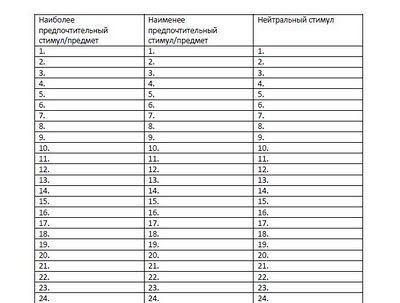 После того, как мотивационные стимулы определены, следует подготовить материалы: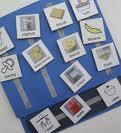 1. Фотокарточки всех любимых мотивационных стимулов и занятий. Желательно, не в полную величину, а размером 5Х5.2. Липучки3. Папку и бумажные разделители, на которые можно будет прилепить фотокарточки на липучках. Эти разделители будут расположены в папке, как листы в книге.4. Для будущего использования - картонную полоску с липучкой, на которую можно прикреплять несколько карточек в определенном порядке - для построения предложений.Следует помнить, что по мере возрастания коммуникативных инициатив ребенка и расширения словарного запаса, начального комплекта фотокарточек будет недоставать, и в процессе обучения нужно будет подготавливать дополнительные карточки.

Основной целью первого этапа обучения РЕСS - научить ребенка подавать коммуникативному партнеру карточку, для того, что бы получить тот предмет, который он хочет. То есть, когда ребенок видит мотивационный стимул, он берет картинку, протягивает ее учителю, и оставляет картинку в руке учителя.На данном этапе обучения присутствуют двое взрослых. Один из взрослых - "коммуникативный партнер" сидит напротив ребенка и держит в руках предмет, который ребенок хочет получить. Второй взрослый - "фея" - сидит позади ребенка, и физически направляет руку ребенка к картинке, помогает ему взять картинку и протянуть ее "коммуникативному партнеру".Для того чтобы не подавить инициативу ребенка, ни один из взрослых не обращается к ребенку с вопросами: "Что ты хочешь?" или с инструкциями; "Если хочешь конфетку, то дай картинку!". Важно что бы оба взрослых молчали. "Коммуникативный партнер" может приблизить желаемый предмет к ребенку, для того, чтобы побудить его инициативу, но без слов. Второй взрослый ("фея") должен внимательно следить за движениями ребенка, и как только ребенок начинает тянуть руку к предмету - направить его руку к карточке, и помочь ему взять карточку, и протянуть - и все это тоже молча.Когда ребенок кладет карточку в руку "коммуникативного партнера" - только тогда "коммуникативный партнер" произносит наименование данного предмета, и сразу же дает его ребенку. Данным действием "коммуникативный партнер" озвучивает просьбу ребенка, и в дальнейшем, если ребенок научится имитировать слова - он сможет сопровождать просьбу словами.На первом этапе целью является само действие подачи карточки, а не выбор предметов, и не разнообразие просьб. Поэтому, используется только один предмет, и только одна карточка.Что бы удостовериться, что у ребенка есть мотивация для получения данного предмета, изначально ребенок получает его без того, что бы протянуть карточку. Например, ребенок получает маленькую конфетку. Следующую конфетку "коммуникативный партнер" держит перед ним и не дает. Если ребенок протягивает руку, значит, он хочет еще, и тут вступает в действие "фея" - направляет руку ребенка к карточке, и помогает ему взять и протянуть карточку. Или, если это не предмет, а действие - например, качание на качелях. Сначала ребенка несколько секунд качают на качелях и останавливают качели. Если ребенок делает движения телом, чтобы продолжить качаться - "фея" направляет руку ребенка к карточке  с изображением качели, помогает ему взять эту карточку, и протянуть "коммуникативному партнеру". Он скажет "Качели!" и покачает ребенка еще несколько секунд.Что делать, если ребенок не проявляет инициативу? Просто перейти к следующему предмету по списку. Например, ребенок больше не хочет конфету, можно начать работать над складыванием паззла (если изначально это действие является мотивационным для ребенка!). То есть, на первом этапе желательно "отработать" весь репертуар интересов ребенка. НО! Каждый раз только по одному предмету и только с одной соответствующей карточкой! Очень важно проводить обучение интенсивно, и тренировать до тех пор, пока ребенок не сделает это действие (подаст карточку) - 30-40 раз в день.В процессе обучения необходимо, что бы "коммуникативный партнер" и "фея" менялись местами и ролями, для того, что бы научить ребенка обращаться с просьбами к разным людям.

Основная цель второго этапа - это закрепить и обобщить навык, обученный на первом этапе - подача карточки коммуникативному партнеру, для того, что бы получить желаемый предмет.Ко второму этапу можно перейти, если ребенок научился подавать от 10 до 24 карточек, и делает это самостоятельно и без физической подсказки "феи".На втором этапе, как и на первом, отсутствует выбор. То есть перед ребенком всего одна карточка, и всего один предмет. И так же, как и на первом этапе, не используются словесные подсказки.Но, если на первом этапе  от ребенка требовалось всего лишь подать карточку, то на втором этапе от ребенка требуется более сложная реакция. Например, взять карточку, встать из-за стола, и подойдя к взрослому, положить ему в руку карточку. Или, ребенок находится в пространстве, а не за столом. Он увидел, что взрослый держит в руках желаемый предмет - ребенок идет к столу, берет карточку и вместе с карточкой подходит к взрослому. Или, еще вариант - ребенок подходит к доске, на которой на липучке висит карточка, снимает карточку, и подходит с ней к коммуникативному партнеру. Задачи "феи" здесь - физически направлять ребенка к карточке, или партнеру, если ребенок теряет сосредоточенность, и не может сделать это самостоятельно.Итак, работу на втором этапе можно разбить на следующие шаги:Шаг 1. Снять картинку с доски. Вместо того, что бы продолжать класть картинку на стол, на картинку прикрепляется липучка, и картинка на липучке вешается на доску, которая расположена на стене, рядом с местом, где сидит ребенок. Ребенок учится снимать картинку с доски, вместо того, что бы брать со стола. Этот шаг можно отработать за столом. То есть, "коммуникативный партнер" сидит напротив ребенка и держит в руках предмет, который ребенок хочет получить.  "Фея" - сидит позади ребенка, и физически направляет руку ребенка к картинке, которая висит на доске, помогает ему взять картинку и протянуть ее "коммуникативному партнеру".Шаг 2. Постепенное увеличение расстояния между ребенком и учителем. Когда ребенок снимает картинку с доски, и протягивает "коммуникативному партнеру" для того, чтобы получить желаемый предмет, взрослый немного отодвигается назад. И тогда, для того, что бы вложить картинку в руку взрослого, ребенок должен встать со стула и приблизиться к нему.Шаг 3. Постепенное увеличение расстояния между ребенком и доской. Ребенка усаживают на стул немного дальше от доски, на которой висит картинка. И потом процедура повторяется. Для того, что бы получить желаемый предмет, ребенок должен встать со стула, подойти к доске, снять картинку, подойти к "партнеру", протянуть ему картинку - и только после этого получить желаемый предмет.Шаг 4. Постепенное прекращение использования подсказок. Очень важно, как и при обучении любого другого навыка, прекращать использование подсказок (физического направления) как можно быстрее. Кроме этого, и "коммуникативный партнер" должен прекратить протягивать руку, для того что бы напомнить ребенку, что он должен положить в руку карточку. Таким образом, закрепляется желаемая реакция - ребенок из любого угла комнаты может подойти к доске, и взять карточку, и подойти к "партнеру", привлечь его внимание (например, дотронуться до него), и когда партнер обратит на него внимание - протянуть ему карточку, и получить желаемый предмет.Второй этап обучения РЕСS не прекращается никогда. То есть, для любой нововведенной карточки нужно отработать все варианты, и удостоверится в том, что ребенок может принести эту карточку в любой ситуации. На данном этапе следует постоянно работать над усложнением реакции, и научить ребенка переходить из комнаты в комнату, для того, что бы найти "партнера" или карточку, обращаться с просьбой к различным партнерам, включая сверстников, и сопровождать просьбу взглядом.Иногда, вместо доски, используется папка для карточек. В данную папку можно прикрепить все картинки, которые использует ребенок, в течение работы на первом и втором этапе доставать из папки нужную карточку, и прикреплять на обложку папки.

После того, как ребенок выучил, что использование карточек имеет влияние на окружающих, и что с помощью карточек он может получить то, что он хочет - пришло время научить ребенка различать те символы, которые он использует для коммуникации.Обучение различия карточек происходит именно на третьем этапе, когда первичные навыки коммуникации уже закрепились. В конечном итоге, ребенок должен научиться выбирать карточку желаемого предмета из всех карточек, которые находятся в его коммуникативной книге или на доске.Первый шаг третьего этапа начинается с выбора между двух карточек - карточки желаемого предмета, и карточки предмета, который ребенок не хочет получить. Если ребенок выбирает карточку желаемого предмета, то он его получает, если он выбирает вторую карточку, то он получает предмет, который не хочет получать.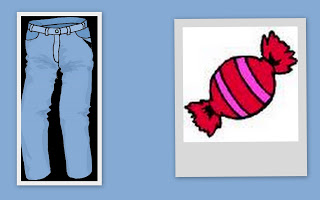 Как и при обучении на предыдущих этапах, важно не использовать словесных подсказок, и не подсказывать ребенку, какую карточку он должен выбрать - "Нет, это неправильно, дай конфету!". На данном этапе обучение происходит с помощью натуральных последствий - выбрал правильно - получил то, что хотел. Выбрал неправильно - получит то, чего не хотел.Во время обучения, важно постоянно менять карточки местами, для того, что бы ребенок был более внимательным, и не привык подавать только левую или только правую карточку.Если ребенок ошибается, и подает ненужную ему карточку 2 раза подряд, следует использовать процедуру коррекции ошибки:
После того, как ребенок научился различать карточку желаемого предмета, от карточки предмета, который он не заинтересован получить, обучение дискриминации стимулов переходит на следующий этап - выбор между двумя желаемыми предметами.
В данной процедуре применяется пошаговой обучение:

1. Перед ребенком поднос с двумя предметами, для получения которых у него высокая мотивация. И рядом с ребенком расположена коммуникационная книга, на которой две соответствующие карточки.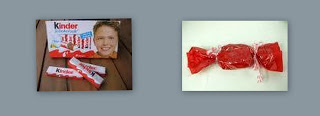 2. Когда ребенок протягивает карточку одного из предметов, следует протянуть ему поднос и дать выбрать соответствующий предмет.3. Новая реакция, обучаемая на этом этапе - это выбор предмета соответствующего картинке. Как только ребенок дотрагивается до правильного предмета, следует сразу же его похвалить и позволить взять этот предмет. То, что ребенок выбирает предмет, о котором он попросил, является индикацией того, что ребенок использует карточку правильно.4. Если ребенок пытается взять несоответствующий предмет, следует блокировать неправильную реакцию, и применить процедуру коррекции ошибки (описанную на предыдущем этапе).Когда ребенок научился правильно различать карточки и выбирать соответствующие предметы, следует увеличивать уровень сложности, и добавлять дополнительные карточки. То есть, научить ребенка выбирать из 3-х предметов, 4-х, 5-ти, и так далее.

Окончательным этапом в обучении различия карточек является обучение ребенка выбирать необходимую карточку из коммуникационной книги. Для этого следует снять все карточки с обложки книги, и поместить одну или две карточки высоко-мотивационных стимулов на первую страницу. И потом книгу прикрыть. После этого следует показать ребенку один из предметов. Ребенок должен открыть книгу, достать соответствующую карточку и протянуть. Если он этого не делает - можно помочь ему с помощью физического направления, и постепенно убрать физическую подсказку.

Если карточки, которые использует ребенок, не помещаются на одной странице, следует добавить еще страницы. Если ребенок затрудняется перелистывать страницы, чтобы найти нужную карточку, можно снова применить физическую подсказку, и постепенно ее убрать.


Основной целью четвертого этапа является усложнение реакции. Если раньше ребенок подавал только одну карточку, чтобы попросить желаемое действие или предмет, то теперь ребенок учится складывать несколько карточек в предложение. То есть, прикреплять в нужном порядке несколько карточек на полоску со скотчем, и подавать эту полоску.Конечный результат, ожидаемый от ребенка, следующий - ребенок просит предметы, которые находятся либо не находятся в поле зрения,  с помощью фразы, состоящей из нескольких слов. Он открывает книгу, находит символ "Я хочу", наклеивает его на полоску, находит изображение предмета, наклеивает на полоску, отрывает полоску от книги, подходит к коммуникативному партнеру, и подает эту полоску. К концу данного этапа ребенок должен уметь использовать 20 или более различных карточек, и обращаться к различным партнерам.Обучение на данном этапе происходит с помощью метода обучения цепочки поведения "От конца к началу". Вся цепочка поведения разбивается на реакции:1. Подойти к книге / доске2. Выбрать символ "Я хочу"3. Прикрепить символ "Я хочу" на полоску.4. Выбрать карточку желаемого предмета.5. Прикрепить карточку желаемого предмета на полоску.6. Взять полоску.7. Дать полоску коммуникативному партнеру.После этого обучение начинается с последней реакции - ребенку помогают выполнить реакции 1-6 (без слов!!! с помощью физического направления), и на седьмой реакции начинается процесс уменьшения подсказки. После того, как ребенок научился самостоятельно выполнять последнюю реакцию, процесс уменьшения подсказки переходит на шестую реакцию. То есть, реакции 1-5 выполняются с подсказкой, на шестой реакции - уменьшается подсказка, и седьмую ребенок выполняет самостоятельно. И так далее - постепенно уменьшается подсказка для 5-той реакции, 6 и 7 – самостоятельно; постепенно уменьшается подсказка для 4-той реакции, 5, 6 и 7 – самостоятельно; постепенно уменьшается подсказка для 3-ей реакции, 4, 5, 6 и 7 - самостоятельно - пока ребенок не научится выполнять самостоятельно всю цепочку поведения.Иногда, для того чтобы облегчить процесс обучения, символ "Я хочу" заранее прикрепляется на полоску, и ребенок учится только выбирать карточку желаемого предмета, и подавать полоску. А после того, как ребенок научился это делать - символ "Я хочу" убирается с полоски, и вкладывается в книгу. И уже тогда ребенок учится находить символ, наклеивать на полоску, находить  карточку предмета - наклеивать на полоску и подавать полоску коммуникативному партнеру.Символ "Я хочу" - в оригинальной версии программы РЕСS является рисунком, на котором изображена протянутая рука к кубу, и с подписью "Я хочу". В домашних условия можно сфотографировать ребенка, протягивающего руку, или просто протянутую руку, и подписать "Я хочу".
В процессе обучения на четвертом этапе - то есть, в процессе обучения составления двух карточек и подачи полоски, а не единичной картинки, ребенок должен обучиться дополнительным жизненно-важным коммуникативным навыкам.
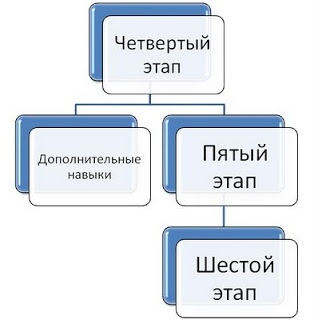 1. Просить помощь. Многие дети, которые научились просить отдельные предметы или действия, затрудняются попросить о помощи взрослого в сложной для них ситуации, и используют привычные поведения для этой цели - плач, истерики, разбрасывание предметов, и так далее.Для того, что бы обучить ребенка просить помощь с помощью карточки, необходимо заранее продумать ситуации, в которых ребенок столкнется со сложностями. Например, ребенок, хочет открыть пакет чипсов, но не может этого сделать. Или ребенок не может завязать шнурки перед выходом на улицу. После этого необходимо подготовить подходящий символ, с помощью которого ребенок будет просить о помощи. Можно взять простую карточку одного цвета, и написать на ней "Мне нужна помощь" или "Помоги мне", или использовать нарисованный символ.Следует создать трудную ситуацию, и в тот момент, когда ребенок не справляется и начинает нервничать, следует направить его руку к карточке, и помочь ему протянуть карточку. После того, как он это сделал, сказать: "Тебе нужна помощь!" и помочь ему.Данный навык нужно отрабатывать в разнообразных ситуациях, для того, что бы ребенок научился просить помощь не только когда ему нужно открыть пачку чипсов или завязать ботинки.2. Отвечать на вопросы "Да" и "Нет".На первоначальном этапе ребенок должен научиться отвечать "Да" или "Нет" о предметах или действиях, которые он хочет получить. Например: "Ты хочешь яблоко?". Если ребенок протягивает карточку "Да", то получает яблоко. Если протягивает карточку "Нет", то яблоко не получает. Также и о предметах, которые он не любит. "Ты хочешь лук?". Если ребенок протягивает карточку "Да", то получает лук. Если протягивает карточку "Нет", то лука не получает.На втором этапе ребенок отвечает "Да" или "Нет", как подтверждение, или отрицание. Например, ребенку показывают яблоко, и спрашивают: "Это яблоко?". Если ребенок протягивает карточку "Да", то получит словесное поощрение "Молодец, правильно!". Если протягивает карточку "Нет", то словесного поощрения не получает.3. Просить перемену. Ребенок должен научиться просить встать из-за стола, когда ему сложно продолжать занятие. Для этого нужно подготовить отдельный символ, обозначающий это понятие - например, фотокарточку самого ребенка, встающего из-за стола, или карточку с надписью "Перемена".Тренировать подачу этой карточки можно во время занятий. Можно дать ребенку задание, и когда он его выполнит, похвалить, но не давать дальнейших указаний. Через несколько секунд ребенок начнет делать попытки встать из-за стола, и тогда следует помочь ему протянуть карточку "Перемена" и отпустить на перемену.4. Реагировать на инструкцию "Подожди". Здесь тоже необходимо подготовить отдельный символ - карточку с надписью "Подожди" или изображение спокойно сидящего ребенка.Тренировать можно следующим образом - показать ребенку любимый предмет, и дать ему в руки карточку "Подожди". Потом положить предмет перед ребенком, но блокировать реакцию ребенка, когда он пытается взять предмет. Подождать несколько секунд, потом попросить у него обратно карточку "Подожди", и только после этого позволить ему взять предмет. Постепенно нужно расширять промежуток времени, пока ребенок ждет получения предмета.Кроме этих дополнительных навыков, следует работать над пониманием инструкций в обиходе, переходами от одного вида занятий к другому, и для некоторых детей - над выполнением последовательности действий с помощью визуального расписания.
На данном этапе ребенок учится использовать дополнительные слова (в основном прилагательные) и строить фразы, состоящие из 3-4 символов (слов).Реакция ребенка должна состоять в следующем:Ребенок открывает коммуникативную книгуВыбирает символ "Я хочу" + символ прилагательного "красный" + изображение предмета "мяч" и выкладывает эти символы в правильной последовательности на полоске.Берет полоску и подает ее коммуникативному партнеру.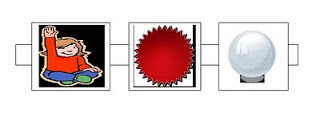 Таким образом, ребенок должен научиться просить предметы и действия, которые находятся в поле его зрения, а также отсутствующие предметы.Для того, что бы обучить данный навык, необходимо проверить, какие именно характеристики любимых предметов выделяются для ребенка. Если ребенок предпочитает только красные конфеты, а синие и зеленые его не интересуют, значит можно начать работать над прилагательным "красный".Если ребенка не интересуют цвета, то можно поискать другие характеристики - размеры, формы, предлоги или части тела.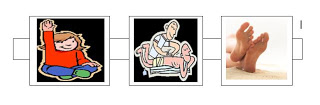 Обучается данный навык тоже с помощью метода "От конца к началу" – Backward Chaining . Сначала ребенок учится присоединять самостоятельно последнюю карточку, потом предпоследнюю, а потом - делать самостоятельно всю цепочку поведения.Для того, чтобы удостоверится, что ребенок действительно различает специфические характеристики предмета, можно дать ребенку самому взять тот предмет, о котором он уже попросил, также, как это было на третьем этапе (см. "Шаг второй").

На пятом этапе основной целью является обучить ребенка реагировать на вопрос "Что ты хочешь?"


То есть, только на пятом этапе, после того, как инициатива ребенка закрепилась, можно обучить ребенка реагировать на вопрос. 

Почему только сейчас? Для того, чтобы научить ребенка прислушиваться к собственным желаниям, а не только реагировать и быть ведомым окружающими. Многие дети с аутизмом затрудняются именно в проявлении инициативы и обращении к окружающим, и если изначально приучить ребенка только реагировать на вопрос "Что ты хочешь?" - это может существенно подавить инициативу, а следовательно, и дальнейшее развитие социальных навыков и общения.

Обучение на пятом этапе происходит следующим образом:

1. Учитель, держа в руках предмет, который ребенок хочет получить, обращается к ребенку с вопросом и одновременно указывает пальцем на карточку в коммуникативной книге ребенка - на символ "Я хочу". Ребенок с легкостью берет этот символ и прикрепляет его на полоску, потом добавляет карточку желаемого предмета, и протянув полоску учителю, таким образом просит предмет.

2. После того, как ребенок научился это делать без подсказки, учитель переходит на следующий этап - задает вопрос "Что ты хочешь?" и только через 1-2 секунды указывает на карточку. Ребенок берет этот символ и прикрепляет его на полоску, потом добавляет карточку желаемого предмета, и протянув полоску учителю, таким образом просит предмет. В процессе обучения, учитель постоянно расширяет промежуток времени между вопросом и указательным жестом на карточку. Таким образом, ребенок учится реагировать именно на словесный стимул, а не на визуальный.

3. В процессе обучения очень важно поддерживать спонтанные реакции ребенка, и постоянно создавать ситуации, в которых ребенок проявляет инициативу и просит предметы или действия без того, чтобы его об этом спросили.
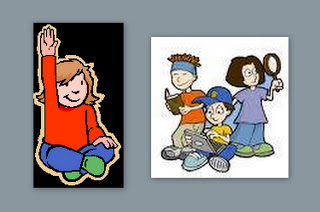 

Основной целью данного этапа является обучить ребенка комментировать происходящие в его окружающей среде события, и таким образом привлекать внимание окружающих. Как малыши указывают пальцем в небо и кричат: "Самолет! Мама, смотри - самолет!!". Функция этого поведения - это не получить самолет в свои руки, а привлечь внимание мамы. То есть данное поведение усиливается социальным поощрением (реакцией мамы "Ух ты!"), а не доступом к желаемому предмету или действию.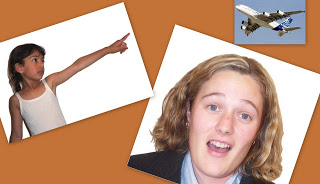 Но данный момент и является затруднением у детей с аутизмом - социальные поощрения их обычно интересуют гораздо меньше, чем мотивационные предметы. Поэтому, обучение комментированию начинается с обучения реакции на вопрос "Что ты видишь?", и после того, как ребенок научится различать "Что ты видишь?" от "Что ты хочешь?", можно будет использовать различные стратегии, чтобы научить его комментировать спонтанно, без того, что ему постоянно должны задавать вопросы.При обучении следует помнить, что комментирование отличается от просьб следующим:1. Комментирование возникает, когда в окружающей среде происходит какое-то интересное событие, а просьба - когда у ребенка есть желание или необходимость в получении доступа к предмету или действию. То есть изначально, эти реакции вызываются разными предшествующими факторами.2. Комментирование приводит к получению социального поощрения (внимания) а просьба - к получению доступа к желаемому предмету или действию. То есть, у данных реакций абсолютно разная функция.Следовательно, во время обучения следует:1. Поощрять каждый коммуникативный акт соответственно - просьбу - предоставлением предметов или действий и похвалой, комментарий - только социальным поощрением! (похвала, улыбка, выражение лица, и т.п.)2. Тренировать комментирование как минимум 30 раз в день в различных функциональных ситуациях.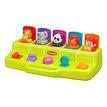 Первый этап в обучении комментирования - это выбор соответствующих ситуаций и подготовка коммуникативной книги. В книге следует оставить на поверхности только карточку: "Я вижу..." и подготовить те карточки, которые будут соответствовать предметам, которые видит ребенок. Обучение можно начать, предварительно подготовив либо новые игрушки, либо создав какие-то необычные ситуации (например, мама вместо своих туфель, наденет папины), либо какие-нибудь сюрпризы. Выпрыгивающие игрушки, например, могут отлично подойти для этой цели.Следует показать этот новый предмет ребенку (например, нажать на кнопку и выпрыгнет зайчик) и спросить "Что ты видишь?". Ребенок должен взять карточку "Я вижу..." и карточку с изображением зайчика, приклеить их в правильном порядке на полоску и протянуть полоску. Если необходимо, следует использовать подсказки, чтобы помочь ребенку выбрать правильные карточки. И после того, как ребенок протянул полоску нужно словесно похвалить ребенка, и не использовать никаких дополнительных поощрений.На втором этапе нужно обучить ребенка различать карточки "Я хочу…" и "Я вижу…". Следует на поверхность книги выложить эти две карточки, а также дополнительные карточки мотивационных предметов. Теперь ребенок должен научиться правильно составлять предложение и правильно реагировать на вопросы "Что ты хочешь?" и "Что ты видишь?"На следующем этапе нужно обучить ребенка комментировать спонтанно, а не реагировать на вопрос, а также постоянно поддерживать спонтанные просьбы предметов или действий.

Read more: http://autism-aba.blogspot.com/2010/12/s_14.html#ixzz6Ady6umlw    
Вспомогательный метод коммуникации РЕСS - все "за" и "против".  ЗДЕСЬ ЕСТЬ ВИДЕО НАЧИНАЯ С ЧЕТВЁРТОГО ЭТАПА

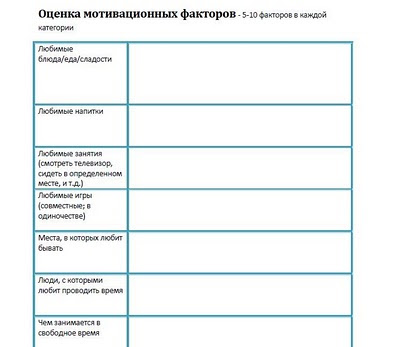 ШагУчительРебенок2 карточки перед ребенкомПодает неправильную карточкуПодает ненужный предметОтвергает и выражает недовольствоМоделирование и подсказкаУказывает пальцем на нужную карточку или придвигает открытую ладонь ближе к нужной карточкеПодает правильную карточкуПоощряет словесно, но желаемый предмет не даетПереключениеПереключает на другое короткое задание, например имитацию движения, или выполнение инструкции.Выполняет отвлекающее действиеПовторение2 карточки перед ребенкомПодает правильную карточкуПолучает предмет и словесное поощрение.ЦветКонфеты М&ММармеладкиФломастерыКраскиПластилинСокПирожныеРазмерБольшой/маленькийДлинный/короткийЕдаМиниатюрные фигуркиПастила, жевательная резинкаКарандашиФормаПеченьяКрекерыФормы для печенийКубикиЧасти телаИгра "Картофельная голова"Место, где наклеить пластырьМесто, где сделать массажМесто, где наклеить наклейкуМесто, где поставить печать